Пояснительная записка к проекту профессионального стандарта «Специалист казначейства банка» Раздел 1. Общая характеристика вида профессиональной деятельности, трудовых функций1.1.Информация о перспективах развития вида профессиональной деятельностиПроект профессионального стандарта охватывает значимое число работников, в развитии квалификации которых имеется заинтересованность работодателей.Основная цель вида профессиональной деятельности: Планирование и осуществление различных видов финансовой и инвестиционной деятельности банка, управление денежными потокам, их координация, осуществление своевременных платежей, другими словами, специалист казначейства обеспечивает ежедневную потребность организации в наличных средствах, а также контроль за их целесообразностью, учет всех кассовых операций в соответствии с общепринятыми принципами бухгалтерского учета, или GAAP.  Также в список должностных обязанностей специалиста казначейства входит анализ и оценка внутренних рабочих процессов на предприятии и внесение инициатив по их улучшению вышестоящему руководству. Основные функции казначейства:обеспечение ликвидности, или обеспечение платежеспособности банка связанной с ликвидностью, привлечение необходимых ресурсов или временное размещение свободных средств на финансовых (денежном-, валютном и иных) рынках по своим операциям или по заказам клиентов, выполнение требований положений по ликвидности банковского надзора.управление рыночным риском с целью извлечения дохода от ожидаемого развития ситуации на рынке. К нему относятся рыночный риск, включающий в себя процентный, валютный и курсовые риски. установление базовых процентных ставок для децентрализованных структур.координация всех трех функций.К перечисленным основным функциям казначейства в зависимости от организационного построения банка могут быть причислены краткосрочные дилерские операции с целью извлечения арбитражных доходов, исследования рынка, финансовый инжиниринг для крупных клиентов и т.д.Актуальность развития вида профессиональной деятельности в РоссииОсновной целью развития финансового сектора Российской Федерации, согласно Стратегии развития финансового рынка России до 2020 года и Государственной программе РФ «Развитие финансовых и страховых рынков, создание международного финансового центра», является активное участие в модернизации экономики на основе существенного повышения уровня и качества финансовых услуг и обеспечения его системной устойчивости. Достижение этой цели является необходимым условием развития российской экономики и повышения ее конкурентоспособности на международной арене за счет диверсификации и перехода на инновационный путь развития. В этой связи наряду с вопросами развития финансовой системы России, совершенствования законодательства и нормативной базы в части обеспечения дополнительной защиты прав кредиторов и потребителей финансовых услуг, внедрения новых стандартов Базель-II и Базель-III, разработки и внедрения методологии и подходов к регулированию деятельности финансовых организаций,  актуализируется вопрос совершенствования системы регулирования квалификаций и подготовки высококвалифицированных специалистов для отрасли.Значение специальности казначея в России увеличивается, что отражает общемировые тенденции. Специальность казначея является чрезвычайно распространённой по всему миру, поскольку любой банк, испытывает потребность в подобных специалистах. Однако, в европейских и американских банках, в отличии от некоторых российских, работники данной специальности относятся к бухгалтерскому отделу и являются его рядовыми сотрудниками.В каждом государстве органы, отвечающие за исполнение бюджетных функций, возникали и совершенствовались эволюционным путем под воздействием ряда факторов: тип государственного устройства, политическая, экономическая и социальная составляющие. Общей для казначейских органов разных стран является задача построения и развития эффективной системы управления государственными финансами. Единой модели функционирования казначейских органов не существует. В Великобритании и США Казначейство и Министерство финансов представляют собой один орган, наделенный широчайшими полномочиями, и поэтому его роль в исполнении бюджета считается гиперактивной (например, в США). В России система федерального казначейства была возрождена сравнительно недавно, однако развивается она динамично и быстро наращивает выполняемые функции и эффективность работы. В 2002 г. завершено создание институциональной организационной структуры органов федерального казначейства. Создана полноценная, единая централизованная система, объединяющая региональные управления и отделения в городах и районах. На счетах казначейства учитываются операции по исполнению десятков региональных бюджетов.Расширяется перечень функций органов федерального казначейства по учету государственных финансов. В 2000 г. осуществлен перевод счетов таможенных органов, а с 2001 г. казначейства осуществляют учет доходов и перевод на счета государственных внебюджетных фондов средств единого социального налога. К началу 2002 г. осуществлено полное завершение перевода на казначейские технологии бюджетополучателей Министерства обороны. Заключены соглашения между органами федерального казначейства и субъектами Федерации. С 1 января 2002 г. все счета федеральных учреждений по учету внебюджетных средств переведены в органы федерального казначейства.Казначейская система по всей территории Российской Федерации в настоящее время определяет следующие основные методы исполнения бюджетов:- финансирование осуществляется с единого счета бюджета (все средства бюджетополучателей находятся на едином счете) — принцип единства кассы;- учет финансирования ведется в разрезе лицевых счетов, открытых распорядителям кредитов и бюджетным учреждениям;- планирование и исполнение бюджета ведется в разрезе детальной бюджетной классификации — принцип прозрачности бюджета;-принятие бюджетными учреждениями денежных обязательств по осуществлению расходов и платежей возможно лишь в пределах доведенных до них лимитов бюджетных обязательств.В настоящее время в основном завершено формирование вертикальной организационной структуры федерального казначейства. На сегодняшний день создан и достаточный потенциал для его интенсивного развития на основе накопленного опыта работы по исполнению федерального бюджета.Выделение в структуре финансовой службы подразделения казначейства — новое и пока не очень распространенное явление в практике российского бизнеса. В большинстве российских компаний основные казначейские функции выполняет финансовый директор. Однако при развитии бизнеса обязанности финансового директора расширяются, смещаясь в сторону стратегического управления, а суммы, с которыми работает компания, и соответственно финансовые риски постоянно увеличиваются. В такой ситуации создание казначейства просто необходимо. При этом важно четко сформулировать его функции и принципы работы, а также учесть опыт других компаний.Актуальность развития данного вида профессиональной деятельности обусловлена продолжающейся бюджетной реформой, в частности реформой бюджетного процесса, обновлением Бюджетного кодекса Российской Федерации. Указанная реформа непосредственно затрагивает деятельность Федерального казначейства, поскольку этот орган исполнительной власти выполняет одну из основных ролей в исполнении бюджетов. Это касается прежде всего механизма бюджетирования на основе результатов, перехода на среднесрочное планирование, внесения изменений в механизм бюджетной ответственности за нарушения бюджетного законодательства, новаций в осуществлении бюджетных расходов, изменения бюджетного статуса государственных и муниципальных учреждений и др. Кроме того, массовая востребованность казначеев обусловлена тем, что существует несколько видов краткосрочных ресурсов для поддержания ликвидности банка (межбанковские кредиты, краткосрочные ценные бумаги). Работа банков идет в нескольких видах валют, в связи с чем необходимо специальное подразделение, поддерживающее открытую валютную позицию по организации в целом. Банки совершают операции на денежном рынке, что является важным доходным сегментом и также определяет востребованность казначеев.К перспективам развития данного вида профессиональной деятельности можно также отнести большую востребованность на рынке труда. Финансовый сектор традиционно испытывает острую нехватку квалифицированных кадров, и казначей является одной из наиболее востребованных специальностей, так как все больше компаний сталкиваются с проблемой поиска опытных сотрудников на эту должность. По статистике, на одного профессионального казначея приходится от 5 до 10 вакансий. Самые востребованные кандидаты в этом виде профессиональной деятельности, как правило, приобретали опыт в каких отделах банка, как: в бухгалтерии, в аналитическом, финансовом, кредитном департаментах. Такие специалисты очень хорошо знакомы с работой банковской системы, что позволяет им добиваться высоких результатов на позиции казначея и успешно строить свою дальнейшую карьеру.Также, в казначеи приходят соискатели с начальных позиций в трейдинге, а также специалисты, имеющие опыт работы в финансово-бухгалтерской или банковской сферах, и кандидаты, занимающиеся аналитической деятельностью. Планомерно выстраивая свою вертикальную карьеру, успешные казначеи при наличии определенного опыта работы могут претендовать на позиции руководителя казначейства крупных компаний или банков. А горизонтальная карьера таких специалистов может успешно сложиться и в смежных сферах, например, на позиции главы департамента управления рисками или финансового директора компании.Профессиональную подготовку и переподготовку по данному виду профессиональной деятельность можно пройти в профильных ВУЗах России на экономических или финансовых факультетах. Основные ВУЗы, откуда кандидатов на работу в банк берут охотнее всего: Финансовый университет при Правительстве РФ, Московский государственный университет им. М.В. Ломоносова (МГУ); Московский государственный институт международных отношений МИД России (МГИМО); НИУ «Высшая школа экономики» (У); Российская экономическая академия им. Г.В.Плеханова (РЭА). В то же время ценятся выпускники МГТУ им. Н. Э. Баумана, МАИ, МФТИ, МИФИ, то есть молодые специалисты с хорошей технической подготовкой. Работа казначея требует системного мышления, поэтому специалисты, обладающие двумя высшими образованиями, одно из которых техническое, а второе экономическое, наиболее востребованы работодателями. Описание вида профессиональной деятельности - организация централизованного управления активами и пассивами для обеспечения ликвидности банка и управления рыночным риском.Возможные наименования должностей в рамках профессионального стандарта «Специалист казначейства банка» определяются обобщенными трудовыми функциями, выполняемыми специалистом, и представлены в таблице:Должности в рамках профессиональной деятельности «Специалист казначейства банка» относятся к категории должностей руководителей и специалистов, занятых на предприятиях, в учреждениях и организациях. Тем не менее, данная сфера деятельности в настоящий момент не включена в тематические разделы Единого квалификационного справочника должностей руководителей, специалистов и служащих (ЕКСД). Соответственно, к должностям руководителей и специалистов в этой сфере могут применяться только общеотраслевые квалификационные характеристики должностей работников, занятых на предприятиях, в учреждениях и организациях.Правовые основы банковской деятельности в Российской Федерации, как и в промышленно развитых странах, стали складываться с момента ее возникновения, но особое развитие и значение они получили после 1860 г., когда помимо государственных (казенных) банков начали появляться частные банки, нуждающиеся в более четком определении своей деятельности, в контроле и надзоре за ней. Серьезное изменение в правовом обеспечении банковской деятельности произошло после революции 1917 г., приведшей к ликвидации кредитных учреждений. Декрет ВЦИК 1917 г. «О национализации банков» декларировал монополию государства на банковскую деятельность и создание на базе объединения имеющихся банков «единого Народного Банка Российской республики — государственного банка с передачей ему их активов и пассивов».Начало формированию новой банковской системы положила реформа 1987 г. Постановление ЦК КПСС и СМ СССР от 17 июля 1987 г. «О совершенствовании системы банков в стране и усилении их воздействия на повышение эффективности экономики» предусматривало устранение накопившихся негативных тенденций в банковской сфере и предлагало структурно-функциональное изменение банковской системы; провозглашалась новая денежно-кредитная политика. Кроме того, в нем утверждался ряд новых реформ и методов банковской деятельности, предусматривалось качественное обновление технической оснащенности кредитных учреждений.Правовой основой возникающих акционерных коммерческих банков стало постановление Совета Министров СССР от 1 сентября 1988 г. № 1061 (ч. 3 п.1) «Об утверждении Устава Госбанка СССР», в котором они впервые были включены в перечень кредитно-банковских учреждений СССР. Дальнейшее развитие банковской системы регламентировалось принятыми Верховным Советом РСФСР двумя специальными банковскими законами: «О банках и банковской деятельности в РСФСР» и «О Центральном банке РСФСР (Банке России)», которые впоследствии неоднократно пересматривались. Современной правовой основой существования банковской системы служит Гражданский кодекс РФ и Конституция РФ, а также целый комплекс подзаконных и нормативных актов, среди которых отдельный массив составляю документы Банка России.  В отношении профессиональной деятельности специалиста казначейства банка действуют нормативно-правовые акты: Кодексы РФ, прежде всего,  Гражданский Кодекс РФ
(Глава 3. Граждане (физические лица); Глава 4. Юридические лица, Глава 9. Сделки, Глава 21. Понятие и стороны обязательства, Глава 22. Исполнение обязательств, Глава 23. Обеспечение исполнения обязательств, Глава 28. Заключение договора, Глава 42. Заем и кредит, Глава 44. Банковский вклад, Глава 45. Банковский счет, Глава 46. Расчеты
Глава 64. Приобретение наследства); Федеральные законы РФ (ФЗ - 395-I "О банках и банковской деятельности", 86-ФЗ "О Центральном банке Российской Федерации (Банке России)", ФЗ-115 "О противодействии легализации (отмыванию) доходов, полученных преступным путем", Федеральный закон от 16 июля 1998 г. N 102-ФЗ "Об ипотеке (залоге недвижимости)"; документы Банка России ( Положение Банка России от 19 июня 2012 г. N 383-П "О правилах осуществления перевода денежных средств"; Положение Банка России от 31.08.98 г. N 54-П «О порядке предоставления (размещения) кредитными организациями денежных средств и их возврата (погашения)» от  31.08.1998 N 54-П; Положение об идентификации кредитными организациями клиентов и выгодоприобретателей в целях противодействия легализации (отмыванию) доходов, полученных преступным путем, и финансированию терроризма от 19.08.2004 N 262-П; Положение Банка России от 24.12.2004 г. № 266-П "Об эмиссии банковских карт и об операциях, совершаемых с использованием платежных карт"; документы Банка России – положения, инструкции, указания, письма и т.д.; Постановления ВАС РФ.1.2. Описание обобщенных трудовых функций, входящих в вид профессиональной деятельности, и обоснование их отнесения к конкретным уровням (подуровням) квалификацииДля выполнения ОТФ специалисту казначейства банка требуются знания и умения в рамках 6-7 уровней квалификации, а также опыт работы по профилю от 2-5 лет.1.3. Описание состава трудовых функций и обоснование их отнесения к конкретным уровням (подуровням) квалификацииОбобщенная функция А/6Трудовая функция А/01.6Ведение и контроль открытой валютной позицииТрудовая функция А/02.6Управление валютным рискомТрудовая функция А/03.6Взаимодействие с другими подразделениями банка, участвующими в привлечении и размещение средств, с целью поддержания лимита открытой позиции и соответствия активов и пассивов по видам валют.Обобщенная функция В/6Трудовая функция В/01.6Управление собственным торговым портфелем на валютном и срочном   рынках Трудовая функция В/02.6Работа на рынке межбанковских кредитов и депозитовТрудовая функция В/03.6Управление собственным портфелем на фондовом рынке и рынке долговых ценных бумаг Трудовая функция В/04.6Покупка/продажа валюты в наличной и безналичной формах для нужд банкаОбобщенная функция С/6.Трудовая функция С/01.6.Доверительное управление средствами клиентов на рынке долговых ценных бумаг, валютном, фондовом и срочном рынках Трудовая функция С/02.6.Брокерское обслуживание на рынке долговых ценных бумаг, валютном, фондовом и срочном рынкахОбобщенная функция D/7.Трудовая функция D/01.7.Определение целей и постановка задач в структуре коммерческого банка в целях организации централизованного управления активами и пассивами для обеспечения ликвидности банка и управления рыночным рискомТрудовая функция D/02.7.Организация, планирование и координация деятельности подразделения «Казначейство»Трудовая функция D/03.7.Контроль, анализ и оценка эффективности подразделения «Казначейство»Трудовая функция D/04.7.Подбор и расстановка кадров, контроль за их рациональным использованием и повышением квалификацииОбобщенная функция E/7Трудовая функция E/01.7.Анализ текущей ликвидности банка Трудовая функция E/02.7.Поддержание текущей ликвидности банкаРаздел 2. Основные этапы разработки проекта профессионального стандарта2.1. Этапы разработкиРазработка профессионального стандарта началась в 2012 году, основными этапами стали: 1. развитие сотрудничества с ведущими профессиональными ассоциациями и объединениями работодателей, обсуждение и согласование наименования профстандарта, 2. разработка проекта профстандарта с профильными ведомствами, профессиональными ассоциациями и объединениями работодателей.В 2012-2013 гг. на базе Института краткосрочных программ Финансового университета была инициативно сформирована и начала действовать Рабочая группа из экспертов и представителей заинтересованных организаций финансового рынка, в состав которой в том числе вошли Минфин России, Банк России, НИФИ Минфина России, Ассоциация российских банков, Ассоциация региональных банков России.В марте 2013 – апреле 2014 гг. были проведены ряд переговоров, консультаций, осуществлен обмен информацией и письмами между заинтересованными организациями по вопросам разработки профессионального стандарта.Была сформирована программа основных направлений деятельности: 1) изучение мирового опыта, развитие международных связей, с целью гармонизации международных и национальных требований к квалификациям (в рамках деятельности ОТК РБРГ); 2) подготовка перечня профессиональных стандартов и его согласование с Минфином России, Банком России, Минтрудом России и другими заинтересованными ведомствами, и учреждениями; 3) развитие системы сотрудничества между Финансовым университетом и профсообществом - профессиональными ассоциациями, объединениями работодателей, ведущими экспертами.29 января 2014 г. состоялось рабочее совещание заседания группы разработчиков пакета профессиональных стандартов для специалистов в области банковского дела, управления финансами и финансовых рынков, на котором обсуждался проект по разработке профессиональных стандартов для специалистов финансовой сферы деятельности и предложения Рабочей группы к разработке в первом полугодии 2014 года, а также Условия и сроки исполнения проекта.В ходе широкого обсуждения внутри профессионального сообщества и обмена письмами между заинтересованными организациями был сформирован перечень профессиональных стандартов для специалистов финансового рынка, рекомендованный к дальнейшему согласованию в Минфине России и Минтруде России, который включал в том числе профстандарт для специалиста казначейства. После консультаций в Минфине России и НИФИ Минфина России подготовленный перечень был направлен в Минфин России в марте 2014 года. От Минфина России был получен согласованный перечень профессиональных стандартов, рекомендованный к согласованию в Министерстве образования и науки РФ и дальнейшей разработке. Разработанный перечень прошел согласование в Минтруде России.Для реализации выбранных целей разработчики проекта профессиональных стандартов в период 2012-2014 гг. приняли участие в организации и проведении ряда ежегодных специализированных мероприятий, в том числе – Международных (прежде всего, «Создание Международного финансового центра в Москве. Результаты и перспективы развития»), и всероссийских конференциях, парламентских слушаниях, онлайн-конференциях «Рынок труда в финансовой сфере», круглые столы.Были подготовлены группа разработчиков профессиональных стандартов, прошедших методологическую подготовку на базе НИИ труда и социальной защиты Минтруда России, РСПП и НАРК. В рамках деятельности были проведены ряд методологических семинаров для экспертов профессиональных ассоциаций и объединения работодателей, а также профессорско-преподавательского состава Финансового университета.16 июля 2014 года по итогам общественного обсуждения и согласования ведущие отраслевые объединения работодателей и профессиональные сообщества финансового рынка и банковского сектора создали на базе Российского союза промышленников и предпринимателей Совет по развитию профессиональных квалификаций финансового рынка, куда вошли Финансовый университет при Правительстве Российской Федерации и 15 ведущих профессиональных ассоциаций и объединений работодателей. Председателем избран Исполнительный вице-президент Российского союза промышленников и предпринимателей А.В. Мурычев, ответственный секретарь – директор Института краткосрочных программ Финансового университета Д.К. Маштакеева.В августе-сентябре 2014 года были произведены массовые рассылки писем-запросов в профильные организации, общей численностью не менее четырехсот писем. По итогам обобщения сведений, полученных в результате рассылок и опроса работодателей и экспертов, были собраны первичные данные для подготовки макета профстандарта, был сформирован Реестр экспертов и организаций, а также разработан проект профстандарта.В разработке проекта профессионального стандарта приняли участие эксперты и специалисты-практики, работодатели, представители соответствующей профессии, иные заинтересованные стороны подтверждается сведениями об организациях. Непосредственно в разработке проекта профессионального стандарта приняли участие 3 специалистов из 3 организаций.2.2.Информация об организациях, на базе которых проводились исследования, и обоснование выбора этих организаций (см. Приложение 1)В разработке проекта профессионального стандарта приняли участие представители профессии и работодатели, прежде всего, из числа участников Ассоциации российских банков и Ассоциации региональных банков России, а также Комиссии РСПП по банкам и банковским операциям. Их выбор обусловлен тем, что за более чем два десятилетия своей работы они объединили большинство из 783 российских банковских учреждений: 80% банков, аккумулирующих более 90% активов российской банковской системы. Кроме того, ассоциации сотрудничает с региональными банковскими объединениями в всех субъектах Федерации. Ассоциации объединяют не только все крупнейшие российские банки, но и ведущие аудиторские компании, десятки представительств иностранных банков и банки с иностранным участием в уставном капитале. Организации-члены указанных ассоциаций являются крупнейшими работодателями отрасли, сосредотачивают основную часть специалистов.2.3. Описание требований к экспертам (квалификация, категории, количество), привлекаемым к разработке проекта профессионального стандарта, и описание использованных методов.К процессу разработки и согласования проекта профстандарта были привлечены высококвалифицированные специалисты и эксперты из числа банковских работников и профессорско-преподавательского состава финансово-экономических вузов, в первую очередь, Финансового университета при Правительстве Российской Федерации. Главными критериями для выбора экспертов стали: наличие высшего и дополнительного финансово-экономического образования, наличие российских и международных сертификатов, стаж работы (не менее пяти лет), членство в профессиональных ассоциациях, союзах и т.д.С целью формирования реестра экспертов была осуществлена рассылка в банковско-финансовые организации писем с запросом на предоставление данных о работающих специалистов данного профиля. На основании полученных сведений был составлен реестр экспертов, который включает ФИО эксперта, контактные данные, информацию об образовании (ВПО, ДПО), опыте и стаже работы.2.4.Общие сведения о нормативно-правовых документах, регулирующих вид профессиональной деятельности, для которого разработан проект профессионального стандарта Федеральный закон от 10.07.2002 N 86-ФЗ (ред. от 21.07.2014) "О Центральном банке Российской Федерации (Банке России)"Инструкция Банка России от 03.12.2012 N 139-И (ред. от 30.05.2014) "Об обязательных нормативах банков" (Зарегистрировано в Минюсте России 13.12.2012 N 26104) (с изм. и доп., вступ. в силу с 01.10.2014)Положение о лицензионных требованиях и условиях осуществления профессиональной деятельности на рынке ценных бумаг утвержденное Приказом ФСФР России от 20.07.2010 N 10-49/пз-н.Центральный банк российской федерации письмо от 27 июля 2000 г. N 139-Т «О рекомендациях по анализу ликвидности кредитных организаций»Инструкция Банка России от 15.07.2005 N 124-И (ред. от 28.04.2012) "Об установлении размеров (лимитов) открытых валютных позиций, методике их расчета и особенностях осуществления надзора за их соблюдением кредитными организациями" (Зарегистрировано в Минюсте России 05.08.2005 N 6889)Раздел 3. Обсуждение проекта профессионального стандартаПубличное обсуждение проводилось путем - размещения проекта профессионального стандарта на сайтах http://profstandart.rosmintrud.ru/web/ps512052, http://ikpcenter.ru/profstandars, http://bankir.ru/dom/threads/120738;- проведения межрегиональных круглых столов, семинаров и других публичных мероприятий;- массовой рассылки писем с запросом экспертного заключения на проект профстандрата;- размещения информации о ходе разработки профессионального стандарта в средствах массовой информации и профильных изданиях.12 августа 2014 г. было зарегистрировано уведомление о начале разработки профессионального стандарта для специалиста казначейства http://profstandart.rosmintrud.ru/web/ps512052, где регулярно размещается актуальная информация о процессе разработке, обсуждения проекта ПС и т.д.В сентябре 2014 года начато профессионально-общественное обсуждение проекта профстандарта: проект был разослан в более трехсот банковских организаций, прежде всего, из числа участников Ассоциации российских банков и Ассоциации региональных банков России, поступают замечания, которые прорабатываются, заносятся в реестр замечаний. В сентябре 2014 года также были организованы Форумы: на сайте Минтруда России (http://profstandart.rosmintrud.ru/) и на сайте Института краткосрочных программ Финансового университета (http://ikpcenter.ru/profstandars/), портале Информационного агентства Bankir.ru,   где также своевременно размещается информация о запланированных мероприятиях- конференциях, круглых столах и т.д., в том числе на специализированных информационных порталах, таких как BANKIR.RU и др.Проект профессионального стандарта был разослан в банковские учреждения через запрос в Ассоциацию российских банков и Ассоциацию региональных банков России, общей численностью более двухсот писем (см. Приложение 2). Письмо запрос содержал просьбу дать экспертное заключение на проект профстандарта. Проект получил поддержку у работодателей и профессионального сообщества, получены отзывы от Ассоциации региональных банков России, банка «Кузнецкий» и др.  Поступают замечания, которые сводятся к реестр замечаний (см. Приложение 3).17.09.2014 г. проект был представлен на заседании Совета по развитию профессиональных квалификаций финансового рынка. В заседании приняли участие представители около 20-ти организаций из числа профессиональных ассоциаций и объединений работодателей.  26.09.2014 г. состоялось профессионально-общественное обсуждение проектов профессиональных стандартов на заседании Совета по развитию профессиональных квалификаций финансового рынка, где было принято решение направить с целью согласования и экспертизы подготовленные проекты в следующие организации: Минфин России, Банк России, Федерацию Независимых Профсоюзов России.03.10.2014 года на портале Информационного агентства Bankir.ru прошла онлайн-конференция: «Развитие квалификаций финансового рынка: роль профессиональных стандартов», в которой приняли участие представители Российского союза промышленников и предпринимателей, Ассоциации региональных банков России, Финансового университета, других заинтересованных организаций. 15 октября 2014 года в Финансовом университете состоялся круглый стол «Развитие финансового рынка и стандартизация квалификаций: обсуждаем профстандарты», в котором приняли участие представители Финансового университета, Ассоциаций региональных банков России, НИФИ Минфина, Русского общества управления рисками и других заинтересованных организаций, а также представители профильных организаций из Барнаула, Брянска, Краснодара, Курска, Омска, Пензы, Тулы, Челябинска, Уфы.Разработчик профессионального стандарта в дальнейшем на уровне отрасли продолжит работу по обновлению профессиональных стандартов и их применению.Публичное обсуждение позволило более четко и полно описать вид профессиональной деятельности, сформулировать обобщенные трудовые функции, трудовые функции казначея, а также требования к образованию.Раздел 4. Согласование проекта профессионального стандартаПроект профстандарта направлен для согласования в Минфин России, Банк России и Федерацию независимых профсоюзов России. Приложение 1Сведения об организациях, привлеченных к разработке и согласованию проекта профессионального стандарта «Специалист казначейства банка»Приложение 2Сведения об организациях и экспертах, привлеченных к обсуждению проекта профессионального стандарта «Специалист казначейства банка»Приложение 3Сводные данные о поступивших замечаниях и предложениях к проекту профессионального стандарта «Специалист казначейства банка»Приложение 4 Документы, подтверждающие обсуждение проекта профессионального стандарта «Специалист казначейства банка»КРУГЛЫЙ СТОЛ «РАЗВИТИЕ ФИНАНСОВОГО РЫНКА И СТАНДАРТИЗАЦИЯ КВАЛИФИКАЦИЙ: ОБСУЖДАЕМ ПРОФСТАНДАРТЫ» 15.10.2014http://ikpcenter.ru/profstandars/profstandartinews/ОНЛАЙН-КОНФЕРЕНЦИЯ: «РАЗВИТИЕ КВАЛИФИКАЦИЙ ФИНАНСОВОГО РЫНКА: РОЛЬ ПРОФЕССИОНАЛЬНЫХ СТАНДАРТОВ» 03.10.2014СОВЕЩАНИЕ СОВЕТА ПО РАЗВИТИЮ ПРОФЕССИОНАЛЬНЫХ КВАЛИФИКАЦИЙ ФИНАНСОВОГО РЫНКА 26.09.2014СОВЕЩАНИЕ СОВЕТА ПО РАЗВИТИЮ ПРОФЕССИОНАЛЬНЫХ КВАЛИФИКАЦИЙ ФИНАНСОВОГО РЫНКА 17.09.2014СОЗДАНИЕ НАЦИОНАЛЬНОЙ СИСТЕМЫ ПРОФЕССИОНАЛЬНЫХ КВАЛИФИКАЦИЙ И КОМПЕТЕНЦИЙ 10.09.2014Ссылка на «страницу» с информацией о ходе разработки проекта профессионального стандартаСсылка на форум с информацией об общем количестве участников и поступивших замечаниях, предложенияхhttp://bankir.ru/dom/threads/120738-%D0%A0%D0%B0%D0%B7%D0%B2%D0%B8%D1%82%D0%B8%D0%B5-%D1%84%D0%B8%D0%BD%D0%B0%D0%BD%D1%81%D0%BE%D0%B2%D0%BE%D0%B3%D0%BE-%D1%80%D1%8B%D0%BD%D0%BA%D0%B0-%D0%B8-%D1%81%D1%82%D0%B0%D0%BD%D0%B4%D0%B0%D1%80%D1%82%D0%B8%D0%B7%D0%B0%D1%86%D0%B8%D1%8F-%D0%BF%D1%80%D0%BE%D1%84%D0%B5%D1%81%D1%81%D0%B8%D0%BE%D0%BD%D0%B0%D0%BB%D1%8C%D0%BD%D1%8B%D1%85-%D0%BA%D0%B2%D0%B0%D0%BB%D0%B8%D1%84%D0%B8%D0%BA%D0%B0%D1%86%D0%B8%D0%B9Ссылки на «страницу» с информацией о ходе разработки проекта профессионального стандарта на сайтах участников его разработки и сайте соответствующего Совета по профессиональным квалификациям (при наличии). Соответствующие ссылки размещаются на сайте головного разработчика http://xn--o1aabe.xn--p1ai/simplepage/696http://www.nuiac.ru/#!services/cee5http://akbrf.com/useful/%D0%9F%D1%80%D0%BE%D1%84%D1%81%D1%82%D0%B0%D0%BD%D0%B4%D0%B0%D1%80%D1%82%D1%8B/obsujdeniya/obsujdeniya_52.htmlhttp://asfact.ru/2014/10/08/obshhestvennoe-obsuzhdenie-proekta.htmlСсылка на публикацию и\или публикацияhttp://kapital-rus.ru/uznai/news/kruglj_stol_razvitie_finansovogo_rnka_i_standartizaciia_kvalifikacij_obsujdaem_profstandart/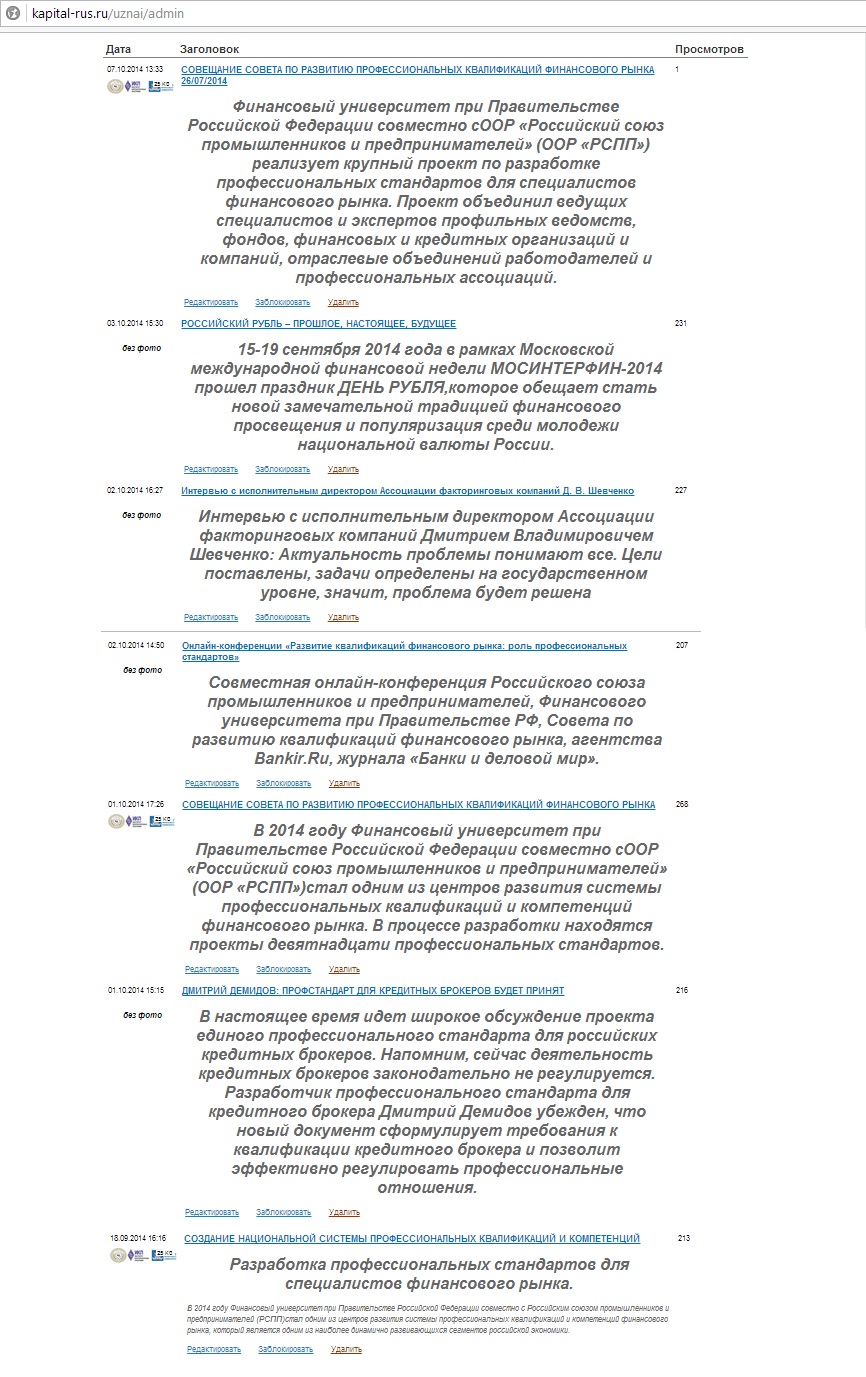 http://maofeo.ru/http://finuniver-liga.ru/ru/event/kruglyy-stol-razvitie-finansovogo-rynka-i-standartizaciya-kvalifikaciy-obsuzhdaemОбобщенная трудовая функцияВозможные наименования должностейДеятельность по управлению валютным рискомДиректор департамента банкаНачальник управления банкаНачальник отдела банкаДеятельность по проведению операций на валютном, фондовом и срочном рынках с целью удовлетворения потребностей подразделений банка и получения дохода от торговой деятельностиДиректор департамента банкаНачальник управления банкаНачальник отдела банкаДеятельность по обслуживанию клиентов на валютном, фондовом и срочном рынках. Директор департамента банкаНачальник управления банкаНачальник отдела банкаДеятельность по организации подразделения «Казначейство» в банкеВице-президент банкаЗаместитель председателя правленияЗаместитель директора филиала кредитной организацииДеятельность по организации подразделения «Казначейство» в банкеВице-президент банкаЗаместитель председателя правленияЗаместитель директора филиала кредитной организацииДеятельность по контролю и регулированию ликвидности банкаДиректор департамента банкаНачальник управления банкаНачальник отдела банкаИсполнительный вице-президент Общероссийского объединения работодателей «Российского союзапромышленников и предпринимателей» (РСПП)__________________Д.В. Кузьмин № п/пОрганизацияДолжность уполномоченного лицаФИО уполномоченного лицаПодпись уполномоченного лицаРазработка проекта профессионального стандартаРазработка проекта профессионального стандартаРазработка проекта профессионального стандартаРазработка проекта профессионального стандартаРазработка проекта профессионального стандарта1Общероссийское объединение работодателей «Российский союз промышленников и предпринимателей»Исполнительный вице-президентКузьмин Д.В.2Финансовый университетДиректор Института краткосрочных программМаштакеева Д.К.3Финансовый университетЗаместитель директора Института краткосрочных программДемидов Д.Н.Согласование проекта профессионального стандартаСогласование проекта профессионального стандартаСогласование проекта профессионального стандартаСогласование проекта профессионального стандартаСогласование проекта профессионального стандарта1Ассоциация региональных банков РоссииВице-президентМедведев Г.А.2Новиком-банкВице-президентСупрунович Е.Б.3ОАО «Финпромбанк»Член Совета директоровРадченков С.М.МероприятиеДатапроведенияОрганизацииУчастникиДолжностьФИОПереговоры, консультации, осуществлен обмен информацией и письмами между заинтересованными организациями по вопросам разработки профессиональных стандартов для специалистов финансового рынка и согласования примерного перечня профессиональных стандартов для специалистов финансового рынка.Март –апрель 2013Ассоциация российских банков Ассоциация региональных банков РоссииНациональная ассоциация кредитных брокеров и финансовых консультантов, Международная ассоциация организаций финансово-экономического образования (МАОФЭО),Международный Сертификационный Центр, НП «НОВАК»СРО НП Объединение МиР»Ассоциация факторинговых компанийПредседатель комитета по кадровой политике АРБВице-Президент Ассоциация Региональных Банков России.Председатель советаРуководитель Центра финансового просвещения Исполнительный директорГенеральный директорПредседатель правленияДиректорИсполнительный директорЗлобин Д.В.Медведев Г.А.Арт Я.А.Демидов Д.Н.Арамян К.А. Русакова А.С.Соколов Б.Н. Паранич А.В.Шевченко Д.В.Заседания группы разработчиков пакета профессиональных стандартовдля специалистов в области банковского дела, управления финансами и финансовых рынков29.01.2014Ассоциация российских банковАссоциация региональных банков России, Национальная ассоциация кредитных брокеров и финансовых консультантов, Международная ассоциация организаций финансово-экономического образования (МАОФЭО),Международный Сертификационный Центр, НП «НОВАК», СРО НП Объединение МиР»,Председатель комитета по кадровой политике АРБВице-Президент Ассоциация Региональных Банков России.Председатель советаРуководитель Центра финансового просвещения Исполнительный директорГенеральный директорПредседатель правленияДиректорЗлобин Д.В.Медведев Г.А.Арт Я.А.Демидов Д.Н.Арамян К.А. Русакова А.С.Соколов Б.Н. Паранич А.В.5-я конференция «Рынок труда в финансовой сфере».28.02.2014Информационное агентство Bankir.RuФинансовый университетИнститут краткосрочных программАссоциация региональных банков РоссииНациональная ассоциация кредитных брокеров и финансовых консультантов; Журнал «Банки и деловой мир»Главный редакторДиректорВице-президентРуководитель Центра финансового просвещенияГлавный редакторАрт Я.А.Маштакеева Д.К.Медведев Г.А.Демидов Д.Н.Коваленко Л.А.Рабочее совещание заведующих кафедрами Финансового университета «Разработка профессиональных стандартов для специалистов финансового рынка»17.03.2014Финансовый университетДекан факультета «Анализ рисков и экономическая безопасность»Заместитель заведующего кафедрой «Денежно-кредитные отношения и монетарная политика» по научной работеДиректор Института финансово-экономических исследований Заместитель директора Института краткосрочных программЗаместитель директора Института краткосрочных программЗаведующая учебной лабораториейкафедры «Финансовое просвещение и корпоративная социальная ответственность»Директор Институт повышения квалификации преподавателейАвдийский В.И. Шакер И.Е. Шаров В.Ф. Олейниченко О.И. Демидов Д.Н. Арамян К.А. Нестеренко Е.И. Консультация по процедуре согласования перечня профессиональных стандартов для финансового рынка в Минфине РФ14.03.14Минфин РФНИФИ Минфина РФФинансовый университетЗаместитель министра финансов Российской ФедерацииПрофессор, главный научный сотрудникДиректор Института краткосрочных программМоисеев А.В. Новиков П.Н.Маштакеева Д.К.Проведение анкетирования членов ассоциаций и профессиональных сообществ22-28 августа 2014Ассоциация российских банков, Ассоциация региональных банков России, Национальная ассоциация кредитных брокеров и финансовых консультантов, Международная ассоциация организаций финансово-экономического образования (МАОФЭО),НП «НОВАК», СРО НП Объединение МиР»Ассоциация факторинговых компанийАссоциация профессиональных страховых брокеровСРО «Национальная фондовая ассоциация»Национальная ассоциация профессиональных коллекторских агентств (НАПКА)Всероссийский союз страховщиковНП «Национальное объединение внутренних аудиторов и контролеров»Национальная ассоциация участников фондового рынка (НАУФОР)Русское общество управления рисками (РусРиск)Председатель комитета по кадровой политике Вице-Президент Ассоциация Региональных Банков России.Председатель советаРуководитель Центра финансового просвещения Исполнительный директорПредседатель правленияДиректорИсполнительный директорПредседатель советаИсполнительный вице-президентИсполнительный директорГенеральный директорПрезидентПредседатель правленияПрезидентЗлобин Д.В.Медведев Г.А.Арт Я.А.Демидов Д.Н.Арамян К.А. Соколов Б.Н. Паранич А.В.Шевченко Д.В.Бугаев Ю.С.Воропаева Е.М.Красноруженко Р.И.Малышев Н.И.Русакова А.С.Тимофеев А.В.Верещагин В.В.Совещание Совета по развитию профессиональных квалификаций финансового рынка17.09.2014Финансовый университетАссоциация профессиональных страховых брокеровФинансовый университетНациональная ассоциация профессиональных коллекторских агентств (НАПКА)Финансовый университет Ассоциации региональных банков России Российский союз промышленников и предпринимателейВсероссийский Союз СтраховщиковФинансовый университет НП «НОВАК»НП "Гильдия инвестиционных и финансовых аналитиков" (ГИФА) Российский союз промышленников и предпринимателей НП «Национальное объединение внутренних аудиторов и контролеров» (НОВАК) Департамент социально-трудовых отношений и социального партнерства Федерации независимых профсоюзов России «Русское общество управления рисками» (РусРиск)ООО «ВОСТОК-ФИНАНС» Ассоциация факторинговых компаний ОАО «СИБУР-Холдинг»ОАО «Магнитогорский металлургический комбинат» ООО «Газпром ВНИИГАЗ» Гильдия инвестиционных и финансовых аналитиков" (ГИФА)ОАО «ГК «Норильский никель» Федеральное казначействоГруппа компаний «Семь Департаментов» Экспертно-аналитическая и информационно-рейтинговая компания "ЮНИПРАВЭКС"«PROFI CONSULT TH»Финансовый университет«Русское общество управления рисками» (РусРиск) ООО «УК «Нефтетранссервис» Гильдия инвестиционных и финансовых аналитиков (ГИФА) Государственная корпорации по атомной энергии «Росатом» Институт развития финансовых рынков Академия менеджмента и бизнес-администрирования ООО «ПИК СИСТЕМЗ» ОАО «Магнитогорский металлургический комбинат»Общероссийский профсоюз работников негосударственных организаций безопасности«Русского общества управления рисками» (РусРиск)Заведующая учебной лабораториейкафедры «Финансовое просвещение и корпоративная социальная ответственность»Председатель советаЗаместитель директора Института краткосрочных программИсполнительный директорДиректор Института краткосрочных программ Вице-президент Исполнительный вице-президент Заместитель начальника Управления по развитию страхового рынка и анализу международного опыта Доцент Финансового университета, разработчик проекта ПС для Специалиста по экономической безопасностиПрезидент Казначей Директор Центра развитияпрофессиональных квалификаций Председатель правления РуководительЧлен Наблюдательного совета руководитель направления рисков ГК «Евросеть»Менеджер по работе с клиентами Исполнительный директорРуководитель Управления рисками и внутреннего аудита Начальник управления внутреннего контроля, аудита, риск-менеджмента и бизнес-процессов Вице-президент Российского научного общества анализа риск, руководитель лаборатории управления рисками и страхования»  д.ф.м.н., профессорПрезидент финансовый контролер, к.э.н., Заместитель руководителя Председатель совета директоров Генеральный директор Управляющий партнер Доцент кафедры «Анализ рисков и экономическая безопасность»Вице-президент, начальник управления внутреннего контроля, к.э.н.Председатель Наблюдательного совета Начальник отдела Департамента внутреннего контроля и аудитаЗаместитель директора, руководитель Отдела бизнес-образования Директор Центра банковского консалтинга, к.э.н.Ведущий консультантТехнической дирекции к.э.н.Менеджер управления внутреннего контроля, аудита, риск-менеджмента и бизнес-процессов Председатель профсоюза Исполнительный директор к.э.н., профессор ГУУАрамян К..А.БугаевЮ. С.ДемидовД. Н.КрасноруженкоР. И.МаштакееваД. К.Медведев Г.А.МурычевА. В.Пославский Р.В.Прасолов В.И.Русакова А.С.Семенов А.Ю.Смирнова Ю. В.Соколов Б. Н.Соколов О.В.ФроловаЛ. В.Хлопина Е.ШевченкоД. В.Белоусов С. А.Болотова Е. А.Быков А.А.Васильев М.Ю.Ворончихин А.А.Демидов А.Ю.Дробязка А.А.Зимин В.А.Камынина Е.В.Кашурников С.Н.Корбут А.А.Корищенко К. Н.Красильников В.Я.Молчанова Т.В.Осипенко Т. В.Тавридович С.А.Терещенко А.В.Токарев В.В.Шемякина Т.Ю.Совещание Совета по развитию профессиональных квалификаций финансового рынка26.09.2014Финансовый университетАссоциация профессиональных страховых брокеровФинансовый университетНациональная ассоциация профессиональных коллекторских агентств (НАПКА)Финансовый университет Ассоциации региональных банков России РСППВсероссийский Союз СтраховщиковФинансовый университет НП «НОВАК»НП "Гильдия инвестиционных и финансовых аналитиков" (ГИФА) Российский союз промышленников и предпринимателей ОООНП «Национальное объединение внутренних аудиторов и контролеров» (НОВАК) Департамент социально-трудовых отношений и социального партнерства Федерации независимых профсоюзов России «Русское общество управления рисками» (РусРиск)ООО «ВОСТОК-ФИНАНС» Ассоциация факторинговых компаний Заведующая учебной лабораториейкафедры «Финансовое просвещение и корпоративная социальная ответственность»Председатель советаЗаместитель директора Института краткосрочных программИсполнительный директорДиректор Института краткосрочных программ Вице-президент Исполнительный вице-президент Заместитель начальника Управления по развитию страхового рынка и анализу международного опыта Доцент Финансового университета, разработчик проекта ПС для Специалиста по экономической безопасностиПрезидент Казначей Директор Центра развитияпрофессиональных квалификаций Председатель правления РуководительЧлен Наблюдательного совета руководитель направления рисков ГК «Евросеть»Менеджер по работе в клиентами Исполнительный директорАрамян К..А.БугаевЮ. С.ДемидовД. Н.КрасноруженкоР. И.МаштакееваД. К.Медведев Г.А.МурычевА. В.Пославский Р.В.Прасолов В.И.Русакова А.С.Семенов А.Ю.Смирнова Ю. В.Соколов Б. Н.Соколов О.В.ФроловаЛ. В.Хлопина Е.ШевченкоД. В.Онлайн-конференция«Развитие квалификаций финансового рынка: роль профессиональных стандартов»06.10.2014- 10.10.2014Российский союз промышленников и предпринимателейФинансовый университетФГБУ «Научно-исследовательский институт труда и социального страхования»Ассоциации региональных банков России,Информационное агентство Bankir.RuАссоциация российских банковДепартамент социально-трудовых отношений и социального партнерства Федерации независимых профсоюзов России Ассоциация факторинговых компанийРоссийский союз промышленников и предпринимателей НП «Национальное объединение внутренних аудиторов и контролеров» (НОВАК)Всероссийский Союз СтраховщиковИсполнительный вице-президентРекторДиректор Института краткосрочных программДоцент Финансового университета, кафедра «Финансовое просвещение и корпоративная социальная ответственность», к.и.н.Заместитель директора Центра экономики и финансов образованияЗаместитель директора Института краткосрочных программДоцент кафедры «Анализ рисков и экономическая безопасность»Заместитель заведующего кафедрой «Финансовые рынки и финансовый инжиниринг» по УМРДиректор по развитию системы профессиональных стандартов Вице-президент Главный редакторИсполнительный вице-президентРуководительИсполнительный директорДиректор Центра развития профессиональных квалификацийПредседатель правленияЗаместитель начальника Управления по развитию страхового рынка и анализу международного опытаМурычев А.В.Эскиндаров М.А.Маштакеева Д.К.Арамян К.А.Насырова Г.А.Демидов Д.Н.Прасолов В.И.Гусева И.Волошина И.А.Медведев Г.А. Арт Я.А.Милюков А.И.Соколов О.В.Шевченко Д.В.Смирнова Ю.В.Соколов Б.Н.Пославский Р.В.Круглый стол «Развитие финансового рынка и стандартизация квалификаций: обсуждаем профстандарты»15.10.2014Финансовый университетНП «Национальное объединение внутренних аудиторов и контролеров» (НОВАК)СРО НП "МиРНИФИ. Минфин РФ НО «Национальная Ассоциация Профессиональных Коллекторских Агентств» (НО «НАПКА»)ОАО «Городская Сберкасса»Ассоциация профессиональных страховых брокеров«Российская газета»CPA RUSSIAВсероссийский Союза СтраховщиковДиректор Института краткосрочных программДоцент Финансового университета, кафедра «Финансовое просвещение и корпоративная социальная ответственность», к.и.н.Заместитель директора Центра экономики и финансов образованияЗаместитель директора Института краткосрочных программДоцент кафедры «Анализ рисков и экономическая безопасность»Заместитель заведующего кафедрой «Финансовые рынки и финансовый инжиниринг» по УМРПрезидентДиректорГлавный научный сотрудник д,п.н., профессор Директор Генеральный директор Председатель СоветаОбозреватель Вице-президент Заместитель начальника Управления по развитию страхового рынка и анализу международного опытаМаштакеева Д.К.Арамян К.А.Насырова Г.А.Демидов Д.Н.Прасолов В.И.Гусева И.А.Русакова А.С.Паранич А.В.Новиков П.Н.Красноруженко Р.И.Демченко А.В.Бугаев Ю.С.Голова И.Жаринов В.Пославский Р.В.№п/пФИОэкспертаОрганизация, должностьЗамечание, предложениеПринято, отклонено,частично принято (с обоснованием принятия или отклонения)1Медведев Г.А.Ассоциация региональных банков РоссииПервый вице-президент к.э.н.Рекомендации: - имплентация профессиональных стандартов должна сопровождаться мониторингом этого процесса, с целью изучения влияния применения профстандартов работодателями;- проводить на основе анализа использования профстандартов работодателями оценку эффективности от их применения и проводить корректировку компетенций, предусмотренных профессиональным стандартом той или иной специальности;- продолжить по предложениям работодателей разработку профессиональных стандартов для специалистов финансового рынка более узких профилей.Принято№НАЗВАНИЕ ПРОФЕССИОНАЛЬНОГО СТАНДАРТАСсылка 	1Специалист казначейства банкаhttp://profstandart.rosmintrud.ru/web/ps512052